Year 2 Learning Log – Summer 1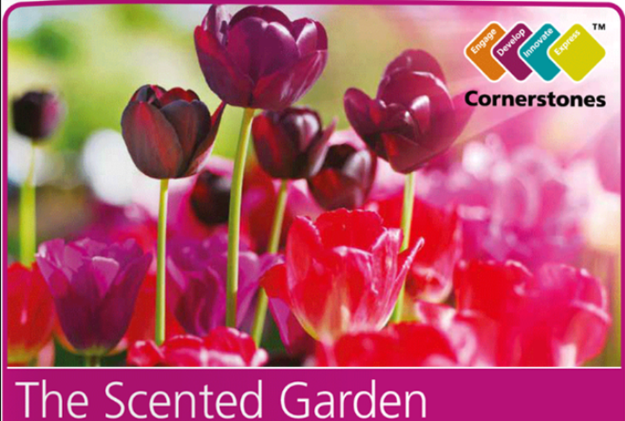 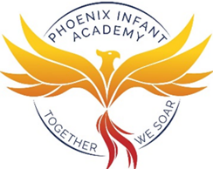 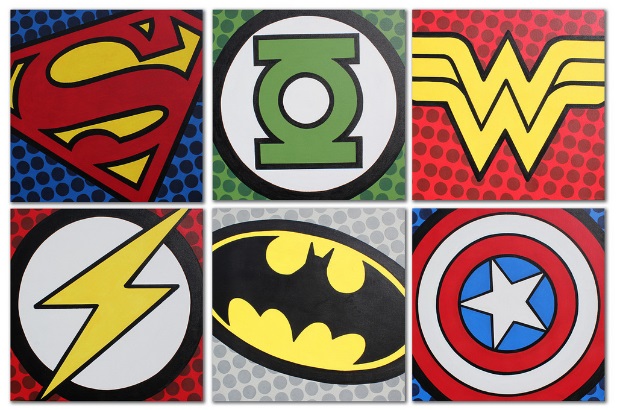 The grid below shows activities for Y2’s topic of “The Scented Garden”.Homework is due back by Monday 11th May.The key skills children will be developing: 	Research:  Finding out a range of information from the internet and other sources.Literacy:   Writing stories, poems and information texts; reading a range of different texts.Mathematics:  Fractions of an amount and shape, telling the time to the nearest 5 minutes and measurement. 	Science:   Know that a seed needs water and warmth to grow (germinate). Creative:   Developing and exploring a wide range of art and design techniques to represent their own world and experiences.Year 2 Learning Log – Summer 1The grid below shows activities for Y2’s topic of “The Scented Garden”.Homework is due back by Monday 11th May.The key skills children will be developing: 	Research:  Finding out a range of information from the internet and other sources.Literacy:   Writing stories, poems and information texts; reading a range of different texts.Mathematics:  Fractions of an amount and shape, telling the time to the nearest 5 minutes and measurement. 	Science:   Know that a seed needs water and warmth to grow (germinate). Creative:   Developing and exploring a wide range of art and design techniques to represent their own world and experiences.Year 2 Learning Log – Summer 1The grid below shows activities for Y2’s topic of “The Scented Garden”.Homework is due back by Monday 11th May.The key skills children will be developing: 	Research:  Finding out a range of information from the internet and other sources.Literacy:   Writing stories, poems and information texts; reading a range of different texts.Mathematics:  Fractions of an amount and shape, telling the time to the nearest 5 minutes and measurement. 	Science:   Know that a seed needs water and warmth to grow (germinate). Creative:   Developing and exploring a wide range of art and design techniques to represent their own world and experiences.Design and MakeCan you create a collage using a variety of different leaves and flowers? Bring photos to school to show your teacher.Design and create a flowerpot to plant your very own flower. Use this link to help you: https://www.gardenbuildingsdirect.co.uk/blog/how-to-decorate-a-plant-pot/Look at the work of the artist Van Gogh. Can you create a painting in his style? Google ‘Van Gogh’ to find examples. Create your own outdoor 3D sculpture of something you can find in a garden or park. You could use junk modelling or clay.  Bring your sculpture into school.Creative WritingKeep a plant diary explaining how you have grown a plant. Include photographs or drawings of each stage of your plant’s development. Write a description about your favourite flower. Can you include adjectives and at least one expanded noun phrase?Grow a plant from a seed that you have found from a piece of fruit. Write instructions to tell someone how to plant it. Read ‘Jack and the Beanstalk’.  Can you re-write the story changing 1 or more of the main parts, for example the location or main character?   ResearchVisit your local library, The Curve, and find non-fiction books about planting. Look for information and write down any new facts you have learned to share with your class. Use the following website to create a fact-file about a weird and wonderful flower! Which will you choose to research? https://www.serenataflowers.com/pollennation/unusual-flowers/Download and print a large image of a tree. Label each part of the tree and write what it’s for.Fun MathsCreate a pictogram showing how many flowers or plants you have found in your local park, woodland or garden. Choose some flowers from your garden, local park or woodland. Are they symmetrical? How many lines of symmetry does each flower have? Design your own garden! Use a variety of 3D and 2D shapes to do this. Will your design have any lines of symmetry? Will there be any patterns?Wider WorldGrow a herb garden at home and use your herbs in some delicious recipes for your family and friends. On a visit to the supermarket, find and discuss plants you can eat, including herbs, vegetables and fruit. Which part of the plant are they? The roots? The leaves? The stem?Visit a garden centre or florist. Find out the names of any plants that you don’t recognise. What plants did you discover?Be a Scientist Grow a sunflower and keep a record of its height. Who can grow the tallest sunflower in the class? Take some photos!Label and draw the life cycle of either a plant or a tree. Use the internet or books to help you with this. What plants do you find in the following countries: India, Brazil, Australia and Canada? Create a fact-file for each one. Use two white flowers. Place one flower in a jar mixed with red food colouring and another in a jar with clear water. Can you predict what happens? Draw/write what actually  